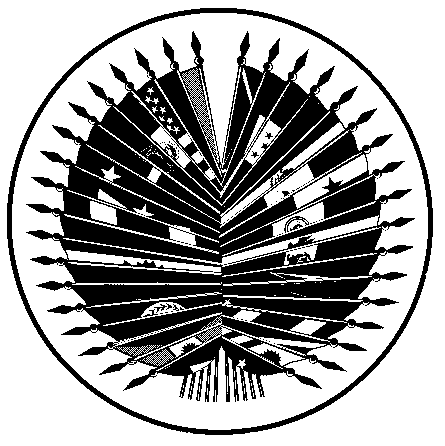 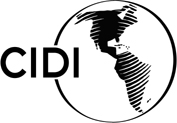 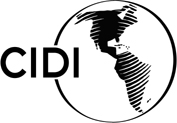 		OEA/Ser.W		CIDI/doc.312/21			30 March 2021		Original: EnglishREPORT BY THE CHAIR OF THE “CIDI WORKING GROUP TO PREPARE THE DRAFT INTER-AMERICAN BUSINESS CHARTER(Prepared for presentation at the CIDI meeting held on March 30, 2021)Thank you, Mr. Chair, Since my last report on 23 February, the working group has met four times. The meeting on 24 February concluded with the first revision of the preambular section. Following the first review, delegations agreed that a complete review of the full document was necessary to define the basis, principles, and objectives of the Charter. To this end, at the next three informal/informal meetings the first reading of the operative section of the draft Inter-American Business Charter took place.  Discussions at these three meetings concluded that the Business Charter should be a document that complements Inter-American Charters that promote the economic development of the region through strengthening the private sector as a key player in this effort.Following the completion of this review, the Chair of the Working Group edited the document to reflect the discussions of the Working Group. This revised version will be circulated today so that delegations can advance with the necessary consultations with their authorities in the coming weeks. Likewise, the working group will resume its work next week where the second revision of the preambular part of the document will begin. Thank you, Mr. Chair, 